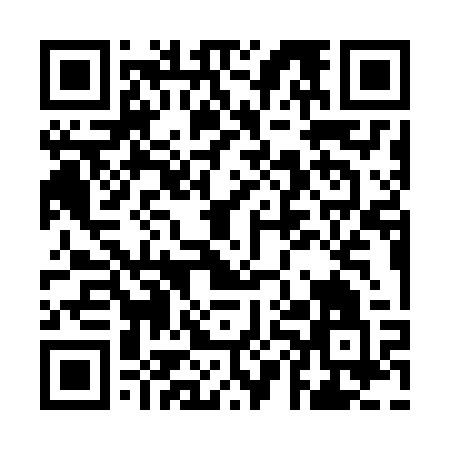 Ramadan times for Warren, AustraliaMon 11 Mar 2024 - Wed 10 Apr 2024High Latitude Method: NonePrayer Calculation Method: Muslim World LeagueAsar Calculation Method: ShafiPrayer times provided by https://www.salahtimes.comDateDayFajrSuhurSunriseDhuhrAsrIftarMaghribIsha11Mon5:435:437:061:194:507:317:318:4812Tue5:445:447:061:184:497:307:308:4713Wed5:455:457:071:184:497:297:298:4614Thu5:465:467:081:184:487:277:278:4415Fri5:475:477:091:184:477:267:268:4316Sat5:485:487:091:174:467:257:258:4217Sun5:485:487:101:174:467:247:248:4018Mon5:495:497:111:174:457:227:228:3919Tue5:505:507:111:164:447:217:218:3820Wed5:515:517:121:164:437:207:208:3621Thu5:515:517:131:164:437:187:188:3522Fri5:525:527:131:164:427:177:178:3423Sat5:535:537:141:154:417:167:168:3224Sun5:545:547:151:154:407:157:158:3125Mon5:545:547:151:154:397:137:138:3026Tue5:555:557:161:144:397:127:128:2827Wed5:565:567:171:144:387:117:118:2728Thu5:565:567:171:144:377:107:108:2629Fri5:575:577:181:134:367:087:088:2430Sat5:585:587:191:134:357:077:078:2331Sun5:585:587:191:134:347:067:068:221Mon5:595:597:201:134:347:057:058:212Tue6:006:007:211:124:337:037:038:193Wed6:006:007:211:124:327:027:028:184Thu6:016:017:221:124:317:017:018:175Fri6:026:027:231:114:307:007:008:166Sat6:026:027:231:114:296:586:588:157Sun5:035:036:2412:113:285:575:577:138Mon5:045:046:2512:113:285:565:567:129Tue5:045:046:2512:103:275:555:557:1110Wed5:055:056:2612:103:265:535:537:10